Gecomprimeerd Schoolondersteuningsprofiel   bijgewerkte versie, september 2020 Naam School: BogermanschoolAlgemene gegevensBasisondersteuningBasisondersteuning bevat vier aspecten: basiskwaliteit, preventieve en licht curatieve interventies, onderwijs-ondersteuningsstructuur en planmatig werken. In het Samenwerkingsverband Passend Primair Onderwijs Rotterdam is afgesproken dat alle scholen per 01 augustus 2016 voldoen aan het vereiste niveau van basisondersteuning zoals omschreven in het ondersteuningsplan. Beoordeling inspectie : 2016   			Consultatie Collegia analyse: 2013 VVE audit: Nulmeting mei 2015. Recente audit mei 2017Bijzonderheden met betrekking tot  preventieve en licht curatieve interventiesDeskundigheidOnze school beschikt over specifieke deskundigheid op het gebied van :Voorzieningen en materialenWij werken met de volgende specifieke concepten, aanpakken, materialen, programma’s, methodieken, protocollen, etc. :Wij werken met de volgende specifieke concepten, aanpakken, materialen, programma’s, methodieken, protocollen, etc.:Zorgsysteem: groen formulier/groepsplan/frequent zorgoverleg.Beweging: Lekker Fit-school. Gecertificeerd voor peuters en groep 1-8.Creatieve vorming: spelles , IKEI, techniek.Bijzonderheden met betrekking tot ons schoolgebouwBijzonderheden met betrekking tot de samenwerking met partners/oudersGrenzen aan de mogelijkheden van ons onderwijs ; Ambities en (na-)scholingswensenOm vanuit de uitgangspunten van Passend onderwijs zoveel mogelijk kinderen te kunnen begeleiden, hebben we als school(-team)  de volgende ambities:Gekoppeld aan de bovenstaande ambities hebben wij als school de volgende nascholingswensen:Intensivering begeleiding op het vlak van werkhoudingsproblemen van leerlingen in relatie tot educatief partnerschap ouders. Dit gebeurt door inzet schoolmaatschappelijk werk en extra uren medewerker(s) ouderbetrokkenheid.Overige bijzonderheden : Wij zijn Rotterdams GOUD! Op de Bogermanschool ligt de focus op leren. Wij streven ernaar dat kinderen op een passend opleidingsniveau uitstromen en wij denken in kansen.Wij kennen alle kinderen en hebben hoge verwachtingen van hen. Wij bieden de kinderen de beste kansen en willen dat alle kinderen het fundamentele niveau halen of zelfs uitstomen op 2F en 1S niveau.Ons onderwijs is excellent door:Focus op de leerkracht (wij professionaliseren ons steeds).Focus op het curriculum (wij weten wat cruciale doelen zijn).Focus op het duiden van data (wij werken data gestuurd).Focus op een sterke gedragscultuur (er zijn vaste afspraken voor kinderen/ ouders en personeel).Focus op kennisdeling (wij leren van elkaar).Onze school staat voor een brede vorming. Ons motto is: Beweging in Leren.Wanneer kinderen nieuwe lesdoelen krijgen aangeboden doet de leerkracht het eerst voor, daarna wordt er samen ingeoefend. Vervolgens oefenen de kinderen zelf en daarna kunnen zij het alleen.De verantwoordelijkheid beweegt van leerkracht naar kind.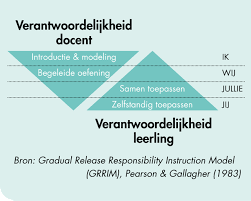 WebsiteGezien het belang van beschikbaarheid en vindbaarheid van actuele gegevens met betrekking tot het dekkend netwerk, is het voor bezoekers van de website van PPO Rotterdam mogelijk om de school binnen een postcodegebied te zoeken. En vervolgens in te zoomen op basis van een aantal categorieën en indicatoren. Vervolgens kunnen scholen van keuze worden aangeklikt om meer informatie te krijgen over de school in het algemeen en de mogelijkheden wat betreft de (extra)ondersteuning. Kunt u hieronder aangeven op welke punten u uw school – op basis van het SOP – op de scholenkaart wilt weergeven?SchoolBogermanschoolBRIN14HUDirecteurI. de BaatAdresStichtseplein 3Telefoon010-419 21 92E-mailI.debaat@bogermanschool.nlSt. voor PCBO te Rotterdam-ZuidInterventieIn orde ?Toelichting (inclusief ambitie)Vroegtijdig signaleren van leer-, opgroei- en opvoedproblemen.Signalering vindt in groep 0, 1 en 2 plaats aan de hand van de observatiemethode “Bosos”. Er zijn twee intern begeleiders (tevens aandacht functionaris) en een schoolmaatschappelijk werkster werkzaam binnen de school. Waar nodig vindt OZO of MDO plaats gedurende het schooljaar. In groep 2 wordt ook de toets beginnende geletterdheid afgenomen.Leerkrachten melden aan bij IB met een groen aanmeldformulier. Binnen 5 werkdagen is er een terugkoppeling. Verder wordt er nauw samengewerkt met de schoolcontactpersoon PPO, SMW, CJG, het wijkteam, de leerplichtambtenaar en overige externe partners. De zorg voor een veilig schoolklimaat.Wij hechten waarde aan het klassikaal aanbieden van de leerstof binnen een eenduidige structuur, het Effectieve directe instructiemodel.  Rust, orde en regelmaat zijn hierin belangrijke elementen. Deze elementen dragen bovendien bij aan het creëren van een rustige en veilige omgeving waarin kinderen zich optimaal kunnen ontplooien. Het onderwijs binnen de school is ingericht op een ononderbroken ontwikkelingsproces, waarbij we proactief denken en handelen. Wij streven ernaar dat alle kinderen de doelen gaan halen.  Hiervoor maken we gebruik van observatie- en toetsgegevens, a.d.h.v.: methodegebonden toetsen, CITO, Bosos en SCOL nauwkeurig geanalyseerd en geregistreerd. Toetsgegevens worden verwerkt in de groepsplannen en schoolbreed gebruikt voor het opstellen van het schoolbeleidsplan.Tijdens de groepsbesprekingen is er oog voor pesten en het klimaat in de groep. We beschikken over kwaliteitskaarten als het gaat om eenduidige afspraken. Deze is er ook aangaande een Time-out regeling.Sinds cursusjaar 2017/2018 werken we met de methode Kwink als ondersteuning voor de sociaal emotionele ontwikkeling.Een aanbod voor leerlingen met dyslexie. Wij nemen vanaf januari 2018 het computerprogramma Bouw tutorlezen in gebruik. Een dyslectie protocol is in ontwikkeling (2020)’.Een aanbod voor leerlingen met dyscalculie.Het dyscalculieprotocol is in ontwikkeling. Dit willen we eind cursusjaar 2020/2021 af hebben.Een afgestemd aanbod voor leerlingen met meer of minder dan gemiddelde intelligentie.Uitvoering EDI-model (later DPL) vindt plaats in groep 0 t/m 8. De school werkt met ontwikkelingsperspectieven voor leerlingen met een eigen leerlijn vanaf groep 6. Waar nodig wordt de hulp ingeroepen van externe instanties, vb.: PPO Rotterdam, logopedie, psychologisch onderzoeksbureau e.a. Dan wordt er eerder een ontwikkelingsperspectief gemaakt.De school gaat afbouwen in het leveren van individuele zorg (RT) omdat dit te duur is en weinig effectief. De leerlingen met extra ondersteuningsbehoefte kunnen een beroep doen op maatwerkbudget waar zorg mee ingekocht kan worden. (2020-2021)De school stelt voor leerlingen met een zeer specifieke ondersteuningsbehoeften een  ontwikkelingsperspectief (OPP) op.De school stelt een OPP op voor lln. van groep 0 t/m 8 om zo de ontwikkeling voor lln. met bijzondere zorg goed te volgen. Indien nodig volgt het kind zijn eigen ontwikkelingslijn. We werken vanuit de referentieniveaus. Ouders en leerlingen worden hier volledig bij betrokken.Toegankelijk schoolgebouw met aangepaste werk- en instructieruimtes en hulpmiddelenDe school beschikt over een rolstoeltoegankelijke ingang, maar is verder niet goed toegankelijk voor invaliden. Er zijn geen aparte werkplekken beschikbaar als werk- en instructieruimte voor leerlingen en er is geen invalidetoilet.De school beschikt wel over een inpandige gymruimte en speellokaal. Aanpak gericht op sociale veiligheid en voorkomen van gedragsproblemen Het pedagogisch klimaat op onze school wordt gekenmerkt door een prettige, ontspannen sfeer. We reageren alert en adequaat bij pestproblematieken. Ons uitgangspunt is dat kinderen zich veilig voelen op school, doordat we de inbreng van kinderen  respecteren. Ongewenst gedrag wordt zoveel mogelijk voorkomen door gebruik te maken van duidelijke gedrags- en omgangsregels (Kwaliteitskaart).We hanteren een benadering met positieve verwachtingen, complimenten, bemoediging en uitdaging. De school is verantwoordelijk voor het pedagogisch klimaat binnen de groepen. We vinden het belangrijk om ouders snel op de hoogte te stellen in geval van incidenten, zorgen omtrent gedrag of andere bijzonderheden. We verwachten van de ouders een positieve betrokkenheid bij de ontwikkeling van hun kinderen.De ontwikkeling van onze leerlingen op pedagogisch gebied wordt gevolgd met behulp van BOSOS observaties in de groepen 0 t/m 2 en invulling van de SCOL in gr 3 t/m 8.  Op verzoek van de leerkracht voert de intern begeleider klassenconsultaties uit, ter ondersteuning bij de aanpak van enkelvoudige gedragsproblematieken.Als methode gebruiken we KwinkProtocol voor medische handelingenToestemmingsverklaring voor medicijngebruik dient jaarlijks ingevuld te worden door de ouders. Op school zijn  6 gediplomeerde BHV’ers die jaarlijks worden geschoold.School werkt volgens een protocol medisch handelen. Sommige delen/groepen van onze school zijn pinda en noten vrij.OnderwijsdomeinToelichtingLeren en ontwikkelingBreed aanbod met veel aandacht voor cognitieve vakken in combinatie met beweging en spel.Wij vinden een brede ontwikkeling belangrijk. Wij werken samen met de SKVR en bieden IKEI aan. (Ieder kind een instrument) Ook worden er muziek- en spellessen verzorgd door de SKVR.De meer- en hoogbegaafdheidscoördinatie ligt bij de intern begeleider, zij begeleidt de procedure voor meer- en hoogbegaafden. Wij hebben binnen onze stichting een klas voor meer en hoog begaafde kinderen. In 2020 zullen we gaan starten met het DHH instrument om hoogbegaafdheid te kunnen signaleren.Sociaal en emotioneel gedragMuzikale vorming via IKEI voor groepen 5 en 6. Muziek voor de groepen1 t/m 6 via  de SKVR. Ook hebben we spelles/drama voor de groepen 1 t/m 8.Tijdens de gymlessen leren kinderen om te gaan met hun emoties bij winst/verlies.We werken met de methode Kwink en nemen een leerling tevredenheidspeiling af.Fysiek en medischKinderen krijgen schoolbreed 3 lessen bewegingsonderwijs (inclusief zwemmen) per week.Lekker Fit. Lekker Fruit. We drinken water op schoolReguliere inzet schooldiëtiste voor alle kinderen.We hebben nauw contact met logopedist, CJG en oefentherapie.WerkhoudingWe werken aan een actieve betrokken houding d.m.v Edi-model en Teach- technieken. (Bijv wisbordjes, beurtenstokjes).Kinderen moeten over enige mate van zelfstandigheid beschikken passend bij hun leeftijd. Daarbij wordt gebruik gemaakt van het stoplicht/time timer.ThuissituatieZorgstructuurFrequentieGroepenWanneerOpstellen groepsplan2x per schooljaar3 t/m 8juni/juli/augustusfebruari/maartGroepsbespreking3x per schooljaar0 t/m 2November/febr/juniGroepsbespreking3x per schooljaar3 t/m 8november/februari/juniGroepsanalyse2x per schooljaar0 1 oktober maart Groepsanalyse2x per schooljaar1 t/m 8februarijuniBeredeneerd aanbodDagelijks0 t/m 8binnen de (weekplanning)    voorbereiding.Voor rekenen de blokvoorbereiding.Themabespreking 6x per schooljaar0 t/m 2Doorlopend. sept t/m juliInvulling Bosos: observatiegehele schooljaar0 t/m 2Ontwikkelingsgebieden zijn opgenomen in de jaarkalenderBosos registratie2x per schooljaar0op basis van leeftijd2.6 / 3.0 /3.6 / 3.9Bosos registratie 3x per schooljaar1 en 2oktoberjanuari juniInvulling doelenformulierdagelijks0 t/m 8doelen geëvalueerd wordenInvulling SCOL2x per schooljaar3 t/m 8novembermaartOPPIndien nodig: 2x per schooljaar invulling + aanpassing 0t/m 8Het nodig is om individuele ontwikkeling te ondersteunen en te monitoren (zorg). individuele ontwikkeling te ondersteunen en te monitoren bij zorg (bijv thuissituatie of gedrag). Bij  leerlingen met een eigen leerlijn (omdat de basisondersteuning onvoldoende is) en bij leerlingen die een zij /uitstroombestemming hebben van PRO of BBLschoolrapport3x per schooljaar3 t/m 8November, februarijuniMogelijkheden/bijzonderhedenToelichtingInpandig gymlokaal en speellokaalGeen afstanden overbruggen, weinig tijdverlies.ZolderWaar muziekles wordt gegeven.Geen lift.Beperking opname lichamelijk gehandicapten.Werkruimte waarover kinderen beschikkenIedere leerling heeft een eigen werkplek en stoel. In de groep is een instructietafel aanwezig.ICTWe werken met chromebooks deze staan in 2 chromebook karren en zijn inzetbaar in alle groepen .Partner (o.a. SBO en SO / ouders)ToelichtingSBO Heldring, Laurens-CupertinoBinnen Children’s zoneBij verwijzing of hulpvraagGGD, wijkteam, CJG en overleg ib-contactpersoonGem. Rotterdam Samenwerking CPSStreven naar ouderkeurmerkVOBinnen/buiten Children’s ZonePCBO scholenRegelmatig contact in grote en kleine netwerkcontactenInspectieStructureel verbonden aan onze schoolKinderopvang KinderdamJaarlijks overlegSV GioStructureel verbonden aan de schoolPlaying for SuccesStructureel verbonden aan de schoolWijkteamStructureel verbonden aan de schoolDubbel DosisGroep 3 en 4. 3 keer per weekCultuurclub HillesluisDagprogrammering van 4 uurOnderwijsdomeinToelichtingLeren en ontwikkelingOnze grens ligt bij leerlingen die op het gebied van rekenen en taal en lezen bij meer dan 2 onderdelen een leerachterstand hebben van 24 maanden of meer.De maximale capaciteit binnen onze groepen ligt op 3 leerlingen die werken met een OPP.Sociaal en emotioneel gedragKinderen die meer dan 4x per week 15 min. aandacht nodig hebben, omdat ze een gevaar vormen voor zichzelf, medeleerlingen en/of de groepsleerkracht.De maximale capaciteit binnen onze groepen ligt op 3 leerlingen die werken met een OPP.Wanneer ouders/ verzorgers zich herhaaldelijk misdragen waardoor de relatie op school verstoord is, zien wij geen mogelijkheden om samen zorg te dragen voor goed onderwijs.Fysiek en medischOpvang lichamelijk gehandicapte leerlingen.Gezien het gebouw zal het lastig zijn hierin stappen te maken.Wij zijn hier onvoldoende in toegerust.WerkhoudingDe grens is bereikt wanneer de werkhouding een 1 op 1 begeleiding vereist en als na herhaaldelijke structurele begeleiding van maximaal 6 weken, geen verbetering in het gedrag zichtbaar is.De grens is bereikt als de leerontwikkeling door de negatieve werkhouding in het geding komt.We bereiken een grens als het gedrag van een leerling dusdanig storend is, dat de leerkracht zich meerdere keren per dag individueel bezig moet houden met deze leerling. En er daardoor geen les gegeven kan worden.ThuissituatieMaximum leerlingaantal in een groepHet maximaal aantal leerlingen dat wij in een groep goed onderwijs kunnen aanbieden is 28.Bij 28 kleuters is de inzet van een onderwijsassistent onontbeerlijk.OnderwijsdomeinToelichtingLeren en ontwikkelingVakbekwaamheid vergroten op het gebied van rekenen en taal.Ons richten op de kerntaak.Dyscalculie- /dyslectieprotocol.Verbeteren van de  OPP’s.Rotterdams Goud sept. 2020.Sociaal en emotioneel gedragGedragsregels Rotterdams Goud.Fysiek en medischContinuering functioneren diëtiste. Continuering Lekker Fit en Lekker Fruit. WerkhoudingTeach 3.0.ThuissituatieVergroten van de ouderbetrokkenheid.Vroegsignalering.OZO.Leren & OntwikkelenDyslexieDyscalculieTaalLezenRekenenMeer-en hoogbegaafdheidVerstandelijke beperking/laag IQ/leerachterstandAutisme Spectrum Stoornissen Sociaal & emotioneel gedragPestgedragSociale vaardighedenFaalangstVerstandelijke beperking/laag IQErnstige gedragsproblematiekPsychiatrische stoornissenAutisme Spectrum StoornissenFysiek & MedischDoof/slechthorendheidBlind/slechtziendFysieke/motorische beperkingVerstandelijke beperking/laag IQTaal/spraakMedische handelingen (diabetes/ allergie)RolstoelgebruikWerkhoudingSociale vaardighedenFaalangstAandachtsproblematiek